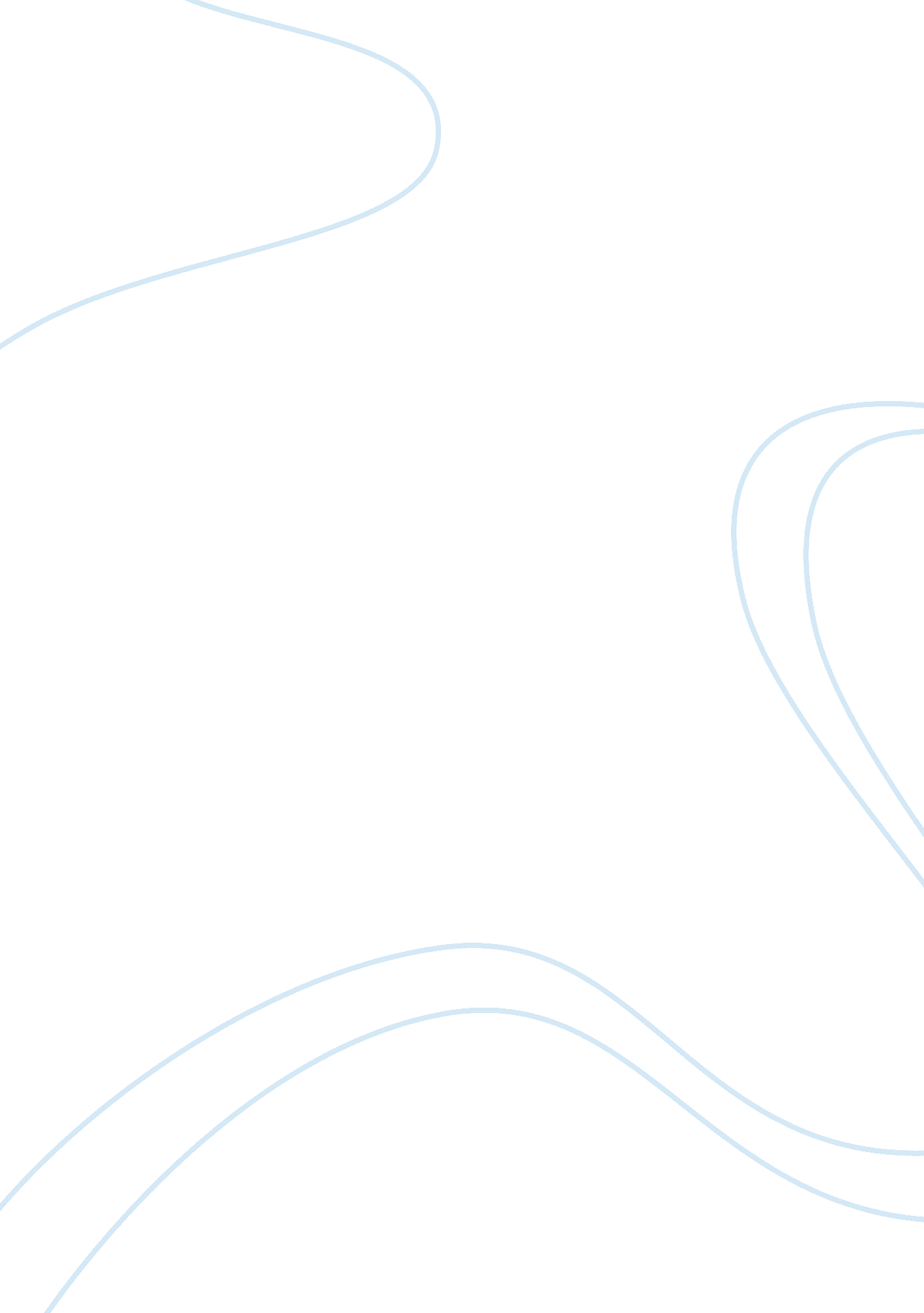 Pros of security camera's installationTechnology, Information Technology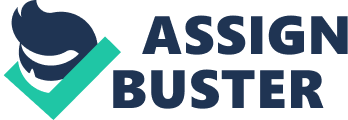 For many years, people have always protected their personal space with envy and jealousy. Privacy has always been consideredto be as important as food and security but not anymore. Since the introduction of security camerasin public spaces privacy has seized to exist. The use of cameras for security has become common in many countries, and the perpetual use of security cameras in present-day has led to the raising of privacy issues. Presently, surveillance cameras are not only used by the government but by private citizens as well as other secret or private companies. The use of security cameras has turn out to be common that it has affected the usual human ways of life. Installation and use of security cameras are an invasion of privacy, and to maintain people’s privacy security cameras should not be installed. Security cameras pose as intimidation or a threat to personal privacy through video recording(Coudert 377-384). Firstly, some of the security cameras installed are meant for live monitoring although many operators utilize the storage advantage accessed in these devices to record and store videos. Secondly, these security cameras send a series of videos to rooms with sets of monitors watched by groups of people. To those surveilled on by these devices, there is a feeling of insecurity. Personal privacy ought to be respected; people have a voice that should be heard. These cameras are recording human being while continuing with their daily lives and people do not deserve monitoring or watched while living there lives. Lastly, when the securitycameras are installed in restaurants and dressing rooms those observed feel nervous because their every step is watched. Criminals and irresponsible people may and can misuse the video recordings(“ Cyber-Criminals Becoming More Professional” 3). Scholars believe that it is difficult to control or influence the use of security cameras’ data because these devices are easily accessible and they can easily be hacked into by unauthorized personnel. Also, with the advancement of technology, people may develop ways to abuse this data. For example the incident emphasized by the American Civil Liberties Union (ACLU) in there commentary titled ‘ What’s Wrong with Public Video Surveillance?’(2002) this article stated an instance where the overall manager of the Florida paperfitted a hidden security camera in the employees’ bathroom as a move of eliminating employee theft. Reviewing footage the manager did not find any recording of thefts. It is comforting to understand that laws to influence or curb such instance or this type of infraction are already on the books There is, however, no doubt that installing the security cameras also gives individuals a sense of security because in some instance these security cameras will supply a preventive against crime(Štitilis and Laurinaitis 316-326). This aspect of the security cameras is a fact not an opinion. Notably, the security cameras have advantages one of these advantages is that it helps police catch criminals in the act of crime, therefore, supplying the crime investigators with proof. This aspect of the security cameras has made the streets safer for people. However, this aspect will not stop crime. Criminal have committed acts of misconduct in places filled with security cameras as opposed to other areas. The installation and use of security cameras are an invasion of privacy in that it poses as a threat and intimidation to innocent civilians, the videos gathered can be used by irresponsible individuals as a tool for harm or abuse. Regardless of the fact the security cameras offers individual with specific benefits, security cameras trigger discomfort and irritation and remove trust amongst individuals. Therefore, clear rules regarding the usage of these devices ought to in place if the need be for them to be utilized. 